Studenti minorenni – plesso EOA Casamassima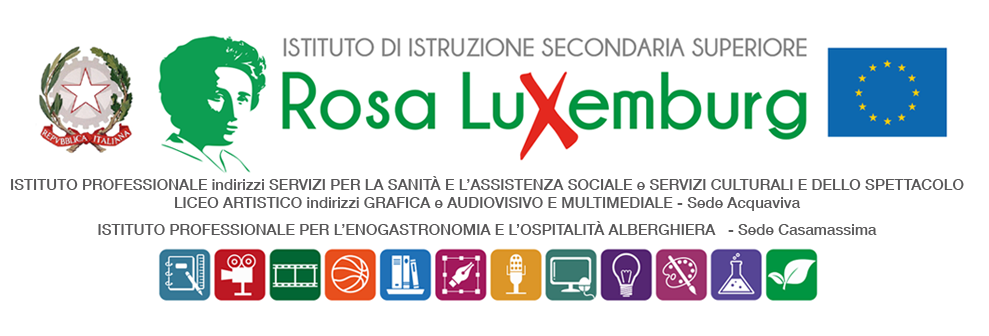 AUTORIZZAZIONE DEI GENITORIIl/La sottoscritto/a…………………………………………………………………….………………………………………………...…………………. eil/la sottoscritto/a……………………………………………………………..………………...…………………………….……………….…………. genitore/i – legale tutore dell’alunno/a……………………………………………………….., frequentante la classe ……………….., dell’indirizzo ……………………….……………. AUTORIZZA/AUTORIZZANOil/la proprio/a figlio/a partecipare alla 1 Fase di calcio a 5 categoria allievi dei giochi sportivi Studenteschi il 23 febbraio 2024, al campo sportivo Giammaria di Acquaviva delle Fonti, dalle ore 8:20 alle ore 13:00 circa (come da Com 330 allegata).Consapevole/i del fatto che, nella giornata in questione, gli studenti,si recheranno presso la sede di gara affiancati dai docenti accompagnatori;al termine dell’evento (ore 13.00 circa) faranno rientro in classe per la normale prosecuzione dell’attività didattica; il/i sottoscritto/i, con la presente:esonera/esonerano la scuola da ogni responsabilità riguardo all’incolumità delle persone e delle cose e al comportamento degli alunni. dichiara/no di assumersi le responsabilità (art. 2048 del Codice Civile) derivanti da inosservanza da parte del/la proprio/a figlio/a delle disposizioni impartite dagli insegnanti e da cause indipendenti dall’organizzazione scolastica. Data ……………………. Firma del genitore/legale tutore ………………………………………Firma del genitore/legale tutore ………………………………………